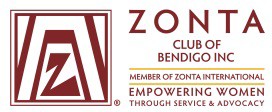 Guidelines for Completing Woman of Achievement Award 2022Zonta International (ZI) is a human rights organisation working to advance the status of women worldwide through service and advocacy. Bendigo Zonta is a member of ZI.The purpose of the Women of Achievement Award is to recognise women who have demonstrated a commitment to leadership in their community, and, as a result of their service, the community is a better place to live.Members of the Zonta Club of Bendigo are ineligible for the award.A nominee may not have been involved in a business or professional career as she is being recognised because of her contributions to the community.A nominee who was unsuccessful previously may be nominated a second time.The following 3 categories form the eligibility criteria for nominations. A nominee can meet one or more categories:Visionary Leader – A woman who has been a major voice in the concept, design and implementation and/or promotion of a project that has helped to solve an issue or community need; or she has provided the leadership to implement someone else’s idea. Community Work or Volunteer – A woman who volunteers for one or more activities, but may not take the lead. She devotes hours to getting the "job" accomplished. You can count on her. She is reliable. Mentor – A woman who has over a number of years, mentored other women, built relationships, shared skills and knowledge in a respectful way based on mutual respect. This might be formally or informally provided – but she has made a real difference.The three categories outlined above define the areas of Nomination for the Zonta Club of Bendigo Women of Achievement Awards for 2021. A nominee must meet at least one of the above criteria however, she could be considered under more than one aspect. The Zonta Club of Bendigo reserves the right to award up to three Women of Achievement Awards but may choose to award less.Shortlisting of candidates will occur after the advertised closing date.  An informal interview may be arranged. The successful candidate for each category may be presented with an Achievement Award at the International Women's Day Dinner. Shortlisted candidates will be notified prior the IWD Dinner.If you know a woman who meets the criteria for this year’s award, please submit the Nomination Form – closing date Tuesday 22nd February 2022.  If you require any additional information, contact the Coordinator Rosalind Deacon.  Contact details are:  rrdeacon@bigpond.com   or   phone 0409 978 127The winner(s) of the Achievement Award will be announced by the Zonta Club of Bendigo in March and presented at a Gala Event to be held later in 2022.Women of Achievement Award 2022 Nomination FormI propose the following candidate for consideration as the Zonta 2022 Women of Achievement.Nominator:Candidate’s InformationReferencesPlease provide the name and contact details of two referees who have known the nominated candidate for at least 2 years.Referees will be contacted if the nominated candidate is shortlisted by the judges.CLOSING DATE TUESDAY 22nd FEBRUARY 2022Candidate ConsentI 	consent for this nomination to be considered for the Zonta Club of Bendigo Women of Achievement Award.Signed 		Date  	Candidate Photo/Video ReleaseI 	consent for the Zonta Club of Bendigo Inc to use photos and/or video of myself, both print and digital (including social media), to promote the Award and the Zonta Club of Bendigo Inc.Signed 		Date  	NameAddressHome PhonePhoneEmailNameAddressEmployerHome PhonePhoneEmailCategoryVisionary Leader	Community Worker/ Volunteer	Mentor(please tick all that apply)Referee NamePhoneEmailReferee NamePhoneEmailExplain, in detail, why this candidate should be considered for a Women of Achievement Award.  (max. 400 words)List the candidate’s activities as they relate to our focus on “women who have made a significant contribution to their community.” (max 400 words)